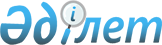 О внесении изменений и дополнений в приказ Председателя Налогового комитета Министерства финансов Республики Казахстан от 31 мая 2007 года № 363 "Об утверждении Правил предоставления деклараций производства и оборота этилового спирта и алкогольной продукции"
					
			Утративший силу
			
			
		
					Приказ Министра финансов Республики Казахстан от 1 декабря 2008 года N 596. Зарегистрирован в Министерстве юстиции Республики Казахстан 29 декабря 2008 года N 5436. Утратил силу приказом Министра финансов Республики Казахстан от 17 сентября 2010 года N 461

      Сноска. Утратил силу приказом Министра финансов РК от 17.09.2010 N 461 (вводится в действие по истечении десяти календарных дней после дня его первого официального опубликования).      В соответствии с подпунктом 4) пункта 2 статьи 4 Закона Республики Казахстан от 16 июля 1999 года "О государственном регулировании производства и оборота этилового спирта и алкогольной продукции" ПРИКАЗЫВАЮ: 



      1. Внести в приказ Председателя Налогового комитета Министерства финансов Республики Казахстан от 31 мая 2007 года № 363 "Об утверждении Правил предоставления деклараций производства и оборота этилового спирта и алкогольной продукции" (зарегистрированный в Реестре государственной регистрации нормативных правовых актов 28 июня 2007 года под № 4768) следующие изменения и дополнения: 

      в Правилах предоставления деклараций производства и оборота этилового спирта и алкогольной продукции, утвержденных указанным приказом: 



      по тексту слово "течении" заменить словом "течение"; 



      в пунктах 3, 4, 5 слова "по месту налоговой регистрации" заменить словами "в налоговый орган по месту нахождения и (или) регистрации объектов налогообложения и объектов, связанных с налогообложением"; 



      дополнить пунктом 5-1 следующего содержания: 

      "5-1. Структурные подразделения юридического лица, осуществляющие производство и оборот этилового спирта и/или виноматериала, производство и оборот алкогольной продукции, оборот алкогольной продукции представляют Декларации по производству и обороту этилового спирта и/или виноматериала, по производству и обороту алкогольной продукции, по обороту алкогольной продукции по месту регистрации структурного подразделения"; 



      в пункте 6 слова "по месту налоговой регистрации," исключить; 



      дополнить пунктом 6-1 следующего содержания: 

      "6-1. Индивидуальные предприниматели или юридические лица не позднее чем за три рабочих дня до истечения срока представления Декларации по производству и обороту этилового спирта и/или виноматериала, по производству и обороту алкогольной продукции, по обороту алкогольной продукции, может представить в налоговый орган по месту нахождения и (или) регистрации объектов налогообложения и объектов, связанных с налогообложением заявление о продлении срока представления такой Декларации согласно приложению 4 к настоящим Правилам в электронном виде. 

      Налоговый орган при получении заявления продлевает срок представления декларации на 10 рабочих дней."; 



       пункт 14 дополнить абзацем следующего содержания: 

      "Данная графа заполняется при условии наличия импорта и/или экспорта этилового спирта и/или виноматериала."; 



      в пункте 16 слово "находящегося" заменить словом "имеющихся"; 



       пункт 16 дополнить абзацем следующего содержания: 

      "Индивидуальные предприниматели или юридические лица, впервые начавшие деятельность по производству и обороту этилового спирта и/или виноматериала, при заполнении данной графы указывают нулевой остаток этилового спирта и/или виноматериала."; 



       пункт 19 дополнить абзацем следующего содержания: 

      "При условии отсутствия данных по приобретенному этиловому спирту и/или виноматериалу от других поставщиков приложение 2 к данной декларации не заполняется."; 



       пункт 22 дополнить абзацем следующего содержания: 

      "При условии отсутствия данных по реализации приложение 1 к данной декларации не заполняется."; 



       пункт 28 дополнить абзацем следующего содержания: 

      "Данная форма заполняется при условии наличия реализации этилового спирта и/или виноматериала производителем за отчетный месяц."; 



      в пункте 34 слова "возврат ранее поставленной продукции" заменить словами "для собственного производства алкогольной продукции"; 



      пункты 37 , 38 и 39 дополнить абзацами следующего содержания: 

      "Данная графа заполняется при условии указания цели отгрузки "для производства алкогольной продукции"; 



       пункт 46 дополнить абзацем следующего содержания: 

      "Данная форма заполняется при условии наличия прихода этилового спирта и/или виноматериала от других поставщиков за отчетный месяц, в том числе возврат ранее реализованной продукции."; 



      пункты 58 , 114 дополнить абзацами следующего содержания: 

      "Данная графа заполняется при условии, что поставленная продукция за отчетный месяц является импортом."; 



      пункты 70 , 163 дополнить абзацами следующего содержания: 

      "Данная графа заполняется при условии наличия импорта и/или экспорта алкогольной продукции за отчетный месяц."; 



      пункт 73 дополнить абзацем следующего содержания: 

      "Данный показатель переходит из остатков на конец предыдущего отчетного периода. Индивидуальные предприниматели или юридические лица, впервые начавшие деятельность по производству и обороту алкогольной продукции, при заполнении данной графы указывают нулевой остаток алкогольной продукции."; 



      В пункте 76 после слов "алкогольной продукции" добавить слова "и/или этилового спирта,", после слов "в том числе" добавить слова "по этиловому спирту, предназначенному для собственного производства алкогольной продукции, а также"; 



       пункт 84 дополнить абзацем следующего содержания: 

      "Данная форма заполняется при условии наличия реализации алкогольной продукции производителем за отчетный месяц."; 



      в пункте 90 исключить слова "возврат ранее поставленной продукции"; 



      в наименовании раздела 7 после слов "алкогольной продукции" добавить слова "и/или этилового спирта"; 



       пункт 102 дополнить абзацем следующего содержания: 

      "В данной форме указываются сведения о полученной алкогольной продукции от других поставщиков, в том числе возврат ранее реализованной продукции, а также сведения о полученном этиловом спирте за отчетный месяц в целях использования для собственного производства алкогольной продукции."; 



       пункт 121 дополнить абзацем следующего содержания: 

      "Данная форма заполняется при условии наличия объемов производства алкогольной продукции, произведенной из спирта и/или виноматериала, за отчетный месяц."; 



       пункт 146 дополнить абзацем следующего содержания: 

      "Данная форма заполняется при условии наличия объемов производства алкогольной продукции, произведенной из готовой алкогольной продукции, возвращенной на переработку, за отчетный месяц."; 



       пункт 165 дополнить абзацем следующего содержания: 

      "Данный показатель переходит из остатков на конец предыдущего отчетного периода. Индивидуальные предприниматели или юридические лица, впервые начавшие деятельность по обороту алкогольной продукции, при заполнении данной графы указывают нулевой остаток алкогольной продукции."; 



       пункт 169 дополнить абзацем следующего содержания: 

      "При условии отсутствия данных по реализации за отчетный месяц приложение 1 к данной декларации не заполняется."; 



       пункт 176 дополнить абзацем следующего содержания: 

      "Данная форма заполняется при условии наличия реализации алкогольной продукции оптовым покупателем за отчетный месяц."; 



       пункт 194 дополнить абзацем следующего содержания: 

      "В данной форме указываются сведения о полученной алкогольной продукции от поставщиков, в том числе возврат ранее реализованной продукции за отчетный месяц."; 



       пункт 128 изложить в следующей редакции: 

      "128. В графе 4 указывается наименование сырья (этилового спирта и/или виноматериала)"; 



      в пункте 129 : 

      слово "виноматериала" заменить словом "сырья"; 

      слово "конец" заменить словом "начало"; 



      в пункте 130 : 

      слова "этилового спирта" заменить словом "сырья"; 



      пункты 131 - 140 изложить в следующей редакции: 

      "131. В графе 7 указывается общий расход сырья, в даллах (графа 7 = графа 8 + графа 13 + графа 14 + графа 15). 

      132. В графе 8 указывается количество сырья, использованного на купаж, в даллах. 

      Данная графа заполняется при условии использования сырья на купаж. 

      133. В графе 9 указывается вид выпущенной продукции. 

      134. В графе 10 указывается процентное содержание безводного спирта в произведенной алкогольной продукции. 

      135. В графе 11 указывается норма расхода сырья на 1 литр алкогольной продукции, согласно паспорту производства, в даллах. 

      136. В графе 12 указывается объем выпущенной продукции, в даллах. 

      137. В графе 13 указывается объем сырья, использованного для производства алкогольной продукции, указанного в графе 12, в даллах (графа 13=графа 12*графа 11). 

      138. В графе 14 указываются производственные потери сырья, в даллах. 

      139. В графе 15 указываются прочие расходы сырья, в даллах. 

      140. В графе 16 указывается остаток сырья на конец отчетного периода, в даллах (графа 16 = графа 5 + графа 6 - графа 7)."; 



      пункты 141 - 145 исключить; 



      в наименовании Приложения 2 к Правилам предоставления деклараций производства и оборота этилового спирта и алкогольной продукции после слов "алкогольной продукции" добавить слова "и/или этилового спирта"; 



      дополнить приложением 4 согласно приложению 1 к настоящему Приказу. 



       Приложение 3 к Декларации производства и оборота алкогольной продукции изложить в новой редакции согласно Приложению 2 к настоящему приказу. 



      2. Налоговому комитету Министерства финансов Республики Казахстан (Ергожин Д.Е.) обеспечить государственную регистрацию настоящего приказа в Министерстве юстиции Республики Казахстан и его официальное опубликование в средствах массовой информации. 



      3. Настоящий приказ вводится в действие по истечении десяти календарных дней после дня его первого официального опубликования        Министр                                      Б. Жамишев Приложение 1                

к приказу Министра финансов 

Республики Казахстан        

от 1 декабря 2008 года № 596 Приложение 4                

к Правилам предоставления   

деклараций производства и   

оборота этилового спирта и  

алкогольной продукции,      

утвержденные приказом       

Председателя Налогового     

комитета Министерства       

финансов                    

Республики Казахстан        

от 31 мая 2007 года № 363    

Заявление 

о продлении срока представления декларации по производству и 

обороту этилового спирта и/или виноматериала, декларации по 

производству и обороту алкогольной продукции, декларации по 

обороту алкогольной продукции Наименование налогоплательщика____________________________________ 

__________________________________________________________________ 

РНН____________ 

Прошу продлить срок представления (укажите наименование декларации) 

__________________________________________________________________ 

Код формы:________ 

Код налогового органа:______ 

Отчетный период: ________       _______ 

                |        |     |       | 

      Месяц     |________| Год |_______| Приложение 2                 

к приказу Министра финансов  

Республики Казахстан         

от 1 декабря 2008 года № 596 Приложение 3 к декларации    

по производству и обороту    

алкогольной продукции        

Утвержденное Приказом        

Председателя Налогового      

комитета Министерства        

финансов Республики Казахстан 

от 31 мая 2007 года № 363    РНН____________________________ 

Наименование субъекта алкогольного рынка______________ 

Отчетный период_______________  

Баланс сырья при производстве алкогольной продукции 
					© 2012. РГП на ПХВ «Институт законодательства и правовой информации Республики Казахстан» Министерства юстиции Республики Казахстан
				№ Код 

БК Код 

ТН 

ВЭД Наи- 

ме- 

нова- 

ние 

сырья Оста- 

ток 

на 

нача- 

ло 

от- 

чет- 

ного 

пери- 

ода, 

дал При- 

ход Расход сырья, дал Расход сырья, дал Расход сырья, дал Расход сырья, дал Расход сырья, дал Расход сырья, дал Расход сырья, дал Расход сырья, дал Расход сырья, дал Расход сырья, дал № Код 

БК Код 

ТН 

ВЭД Наи- 

ме- 

нова- 

ние 

сырья Оста- 

ток 

на 

нача- 

ло 

от- 

чет- 

ного 

пери- 

ода, 

дал При- 

ход Все- 

го Ис- 

поль- 

зова- 

но 

сы- 

рья 

на 

ку- 

паж Вид 

выпу- 

щен- 

ной 

про- 

дук- 

ции Про- 

цент- 

ное 

со- 

дер- 

жание 

без- 

вод- 

ного 

спир- 

та в 

алко- 

голь- 

ной 

про- 

дук- 

ции Норма 

рас- 

хода 

на 1 

литр 

алко- 

голь- 

ной 

про- 

дук- 

ции Объем 

выпу- 

щеной 

про- 

дук- 

ции Объем 

сырья 

в 

произ- 

водстве Произ- 

водст- 

венные 

потери Прочие Остаток 

на 

конец 

отчет- 

ного 

периода, 

дал 1 2 3 4 5 6 7 8 9 10 11 12 13 14 15 16 эти- 

ловый 

спирт вино- 

мате- 

риал =14+ 

15+ 

16 =11*12 =6+7-8 Ито- 

го: 